Una oportunidad										M4La lotería nacional es una institución en España con una larga historia y es muy popular. El primer sorteo* tuvo lugar el 10 de diciembre de 1763.Muchos españoles compran los billetes porque es tradición y porque en la lotería pueden ganar millones de euros. El precio de un décimo** es entre 3 y 12 €.El sorteo más popular es el de Navidad – es un evento nacional que se transmite cada 22 de diciembre en la televisión. El premio de Navidad se llama “el Gordo” y a veces es de más de 4 millones de euros.* el sorteo – die Ziehung  ** das Zehntel; kleinste Loseinheit in der lotería¿Qué piensa Mathu?Desde 2008 hay una crisis económica muy grave en España. Antes de 2008, la economía en España era fuerte y estable. Los españoles tenían trabajo y vivían muy bien. Miles de emigrantes venían a España para buscar un futuro mejor.Pero a causa de la crisis,  el país es hoy más pobre. Hay mucho paro y ahora son los jóvenes españoles quienes buscan trabajo y un futuro mejor en otros países, como en Alemania.El paro: die Arbeitslosigkeit... cuando encuentra el billete de lotería?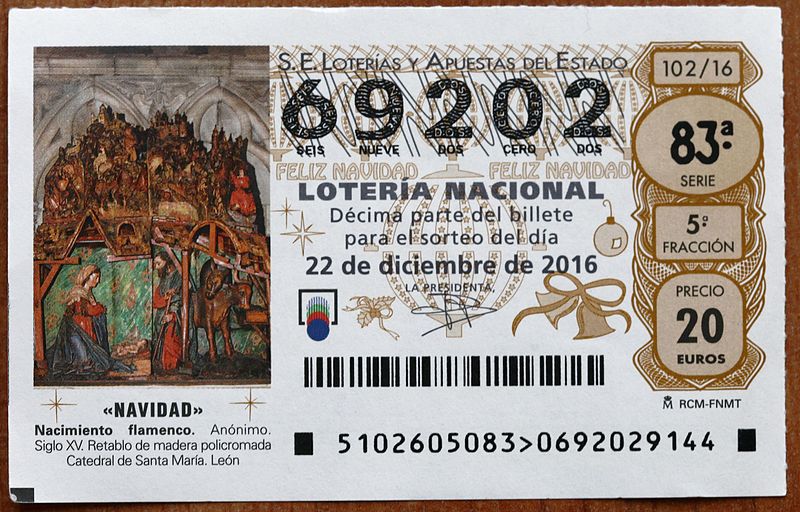 https://commons.wikimedia.org/wiki/File:Loter%C3%ADa_Nacional,_Espa%C3%B1a,_Navidad_2016_01.JPG... después de hablar por teléfono con su madre?¿Por qué no dice la verdad?Fotograma: Mathu hablando por teléfono con su madre... en la última escena?